Standortbestimmungen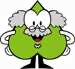 Liebe Eltern, da in der aktuellen Zeit der Austausch mit den Kindern in der Klasse fehlt und ich die Kinder während der Bearbeitung der Aufgaben nicht beobachten kann, kann ich nur ansatzweise an den eingereichten Aufgaben sehen, was Ihr Kind bereits kann und wo es noch Schwierigkeiten hat. Um einen genaueren Überblick zu erhalten, möchte ich mit den Kindern eine Standortbestimmung (Für die Kinder mit der Überschrift „Das kann ich schon“) durchführen. Die Standortbestimmungist KEIN Test und wird auch nicht bewertet. soll mir Rückmeldung geben, was ihr Kind bereits kann und in welchen Bereichen ihr Kind noch weitere Unterstützung und Übung benötigt.  Diese Information über den Lernstand Ihres Kindes ist für mich wichtig und dient als Grundlage für die weitere Unterrichtsplanung sowie für die Bereitstellung von Fördermaterial. Daher lassen Sie Ihr Kind die Aufgaben bitte ganz allein bearbeiten. Es ist auch nicht schlimm, wenn Ihr Kind Fehler macht oder Aufgaben nicht bearbeiten kann. 
Bitte kontrollieren Sie die Aufgaben nicht. Lassen Sie die für Ihr Kind nicht lösbaren Aufgaben frei. Lassen Sie mir die Ergebnisse auf dem Ihnen bekannten Weg zukommen. Ihr Kind wird im Anschluss eine Rückmeldung von mir erhalten. 
Auf dieser Grundlage kann ich dann den Matheunterricht noch besser planen.
Vielen Dank für Ihre Mitarbeit! 